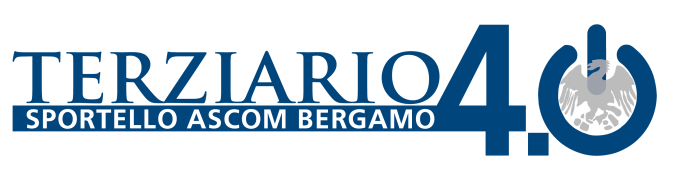 Bandi di finanziamento 2018 per la digitalizzazione delle imprese del commercioL’avvio del 2018 vede l'apertura di tre bandi di finanziamento a fondo perduto per la digitalizzazione delle imprese del commercio e del turismo predisposti dalla Camera di Commercio di Bergamo, dal Ministero dello sviluppo economico e dalla Regione Lombardia.
Sono tre importanti opportunità che vengono offerte alle micro, piccole e medie imprese. 
Ascom Confcommercio Bergamo ha predisposto e organizzato un servizio per assistere gli associati nella presentazione dei progetti al fine di ottenere i voucher. 
Per il momento sono stati pubblicati due bandi: quello del Ministero che si apre il 15 gennaio e quello della Camera di Commercio attivo dal 23 gennaio. Il bando regionale uscirà a breve. 
Ecco in sintesi i contenuti dei bandiBando Mise per la digitalizzazione MPMI (micro, piccola e media impresa)
Domande dal 15 gennaio al 9 febbraioLa digitalizzazione è un obiettivo irrinunciabile. Il Ministero dello Sviluppo Economico la sostiene con una misura concreta: le micro, piccole e medie imprese possono fruire di un voucher di importo fino a 10mila euro per interventi di digitalizzazione dei processi aziendali e di ammodernamento tecnologico. Il voucher può essere richiesto per l’acquisto di software, hardware e/o servizi specialistici che aiutino a modernizzare l’organizzazione aziendale attraverso l’utilizzo di strumenti tecnologici e di forme di flessibilità del lavoro, a sviluppare soluzioni di e-commerce e a fruire della connettività a banda larga e ultralarga o del collegamento alla rete internet mediante la tecnologia satellitare. È  anche finanziata la formazione qualificata del personale nel campo della tecnologia dell’informazione e della comunicazione, ICT - Ciascuna impresa può beneficiare di un unico voucher, nella percentuale massima del 50 per cento del totale delle spese ammissibili. La presentazione della domanda, attraverso un servizio messo a disposizione ai nostri associati a tariffe convenzionate, è prevista dal 15 gennaio al 9 febbraio. 
Chi è interessato, per avere informazioni e assistenza sia per la predisposizione e l’inoltro della documentazione che per la rendicontazione delle spese sostenute, una volta concluso l’intervento eventualmente finanziato, può contattare Giorgio Puppi dell'area Innovazione e Digitalizzazione allo 035/4120123 (giorgio.puppi@ascombg.it) o Matteo Milesi dell'area Credito Agevolato della Fogalco allo 035/4120210 (matteo.milesi@ascombg.it).
I tempi sono stretti, gli interessati devono dunque attivarsi rapidamente. Bando camera commercio. Voucher digitali I.4.0 anno 2017Domande dal 23 gennaio al 30 marzo 2018Per favorire la diffusione della cultura e della pratica digitale nelle micro, piccole e medie, anche il sistema camerale mette a disposizione voucher fino a 5.000 euro. Il contributo a fondo perduto è rivolto direttamente alle singole aziende e sarà concesso nella misura massima del 50% dei costi ammissibili per servizi di formazione e consulenza specialistica relativamente alle nuove competenze e tecnologie. La modalità di richiesta del voucher è telematica e a sportello in ordine di presentazione. L’assistenza, la verifica dei requisiti e la presentazione della pratica potrà essere effettuata a partire dal 23 gennaio 2018 fino al 30 marzo attraverso un servizio messo a disposizione da Ascom agli associati a tariffe convenzionate. Chi è interessato può contattare Giorgio Puppi dell'area Innovazione e Digitalizzazione allo 035/4120123 (giorgio.puppi@ascombg.it). L’assegnazione avverrà in ordine di presentazione delle domande.  Bando regionale – Approvazione a breve Il bando si chiama ‘Store revolution’ e sarà un contributo a fondo perduto fino al 60% per progetti di innovazione/digitalizzazione dei punti vendita. Si è in attesa della pubblicazione per conoscere i dettagli. 